T.C ÇANAKKALE ONSEKİZ MART ÜNİVERSİTESİ DENEYSEL ARAŞTIRMALAR UYGULAMA VE ARAŞTIRMA MERKEZİ 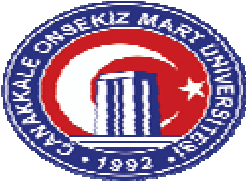 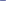 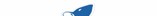 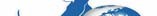 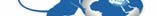 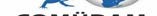 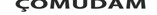 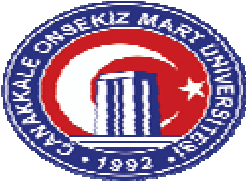 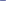 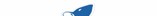 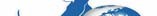 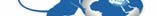 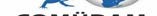 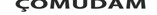 DENEY HAYVANLARI YETİŞTİRME UYGULAMA VE ARAŞTIRMA MERKEZİ2024 İLK 6 AYI İÇİN HAYVAN SATIŞ VE BARINDIRMA FİYAT LİSTESİ2024 YILI İLK 6 AYI İÇİNANESTEZİ HİZMETİ FİYAT LİSTESİ2024 YILI -80°C DERİN DONDURUCU FİYATLANDIRMASIDerin dondurucuda örnek ve doku saklanması için kutu başı (15 cm x15 cm x8 cm  (en/boy/yükseklik)) günlük 10 TL ile ücretlendirilecektir. Kutu saklama süresi ise en fazla 1 (bir) yıl olacaktır. Fiyatlandırma hacim artışına göre değişiklik gösterecektir.KARAR 2:   Birimimizde deney hayvanları üretimi, bakımı ve anestezi hizmetleri dışındaki faaliyetlerin bir fiyatlandırması mevcut değildir. Birimimizdeki cihazların bakım onarımlarının yapılması için bütçe kaynakları yeterli olamamaktadır. Bunun dışında laboratuvarlardaki çalışmalar için uzun süreli taleplerin çakışmaları da meydana gelebilmektedir. Birimimizdeki alanlara benzer hizmet sunan diğer üniversite merkezleri incelendiğinde de laboratuvar ve cihaz kullanımının ücretlendirmeye bağlandığı görülmektedir. Bu nedenlerle listelenen kullanımlar için 1 Temmuz 2024 tarihi itibari ile fiyatlandırma yapılması ve ekli ücret tarifesinin ve ilkelerin uygulanmasına, kararın üniversitemiz yönetim kurulunun onayına sunulmasına,        Laboratuvar ve cihaz kullanım ücretlendirmeleri1 Temmuz 2024 - 31 Aralık 2024 tarihinden itibaren laboratuvar alanlarında ücretlendirme uygulamasına başlanacak olup aşağıdaki fiyat listesi geçerli olacaktır: (Fiyatlar KDV hariç fiyatlardır.) 1 Ocak 2024 tarihinden önce dış kaynaklı proje başvurusunda bulunup birimimizde çalışma yapacağına dair birimimizden onay almış araştırmacılara projeleri kabul edilir ise kabul edilen projeleri süresince ücretlendirme uygulanmayacaktır. Saat başı listelenen fiyatlar minimum 1 saat, günlük listelenen fiyatlar minimum1 gün, haftalık listelenen fiyatlar minimum 1 hafta olacak şekilde faturalandırılacaktır.Birime projeleri ile cihazı kazandıran kişilerden o cihazın kullanımı için ücret alınmayacaktır.Kök hücre laboratuvarının kullanımı eş zamanlı olarak en fazla 3 araştırma ekibine tahsis edilecektir.İlgili laboratuvar kullanımında sarf malzemeler araştırmacılar tarafından sağlanacaktır.Deney HayvanYavru/Yetişkin 
(Tane/TL)Gebe 
(Tane/TLYavrulu 
(Tane/TL)Bakım(Gün/TL)Fare1151802757Sıçan18027535010TavşanÜretimi yoktur.Üretimi yoktur.Üretimi yoktur.20KobayÜretimi yoktur.Üretimi yoktur.Üretimi yoktur.12  Hamster Hamsteri1351653008Gerbil1351653008KATI ANESTEZİSİ HİZMETİ BEDELLERİKATI ANESTEZİSİ HİZMETİ BEDELLERİDeney Hayvanı (Adet/TL)Fare33Sıçan45Tavşan63Kobay45Hamster36Gerbil36Güvercin, Bıldırcın, Keklik33Tavuk46İNHALASYON ( GAZ ) ANESTEZİSİ HİZMETİ BEDELLERİİNHALASYON ( GAZ ) ANESTEZİSİ HİZMETİ BEDELLERİDeney Hayvanı (Adet/TL)Fare33Sıçan45Tavşan63Kobay45Hamster36Gerbil36Cihaz / LaboratuvarFiyatKök hücre laboratuvarı kullanımı(inkubatör kullanımı olmadan):50 TL/saat, (araştırmacının bizzat laboratuvarda bulunmak için talep ettiği süre üzerinden hesaplanacaktır)CO2 inkubatörü kullanımı:700 TL/haftaHistoloji Doku Takip ve Görüntüleme Laboratuvarı Kullanımı (Doku takibi, Doku gömme, dondurma, ve boyama işlemleri):200 TL/gün (bu hizmet satın alındıysa mikrotom kullanımı ücreti alınmayacaktır)Mikrotom kullanımı:50 TL/saat, (araştırmacının bizzat laboratuvarda bulunmak için talep ettiği süre üzerinden hesaplanacaktır)Işık mikroskobu kullanımı:50 TL/saat, (araştırmacının bizzat laboratuvarda bulunmak için talep ettiği süre üzerinden hesaplanacaktır)Floresan mikroskop kullanımı:100 TL/saat, (araştırmacının bizzat laboratuvarda bulunmak için talep ettiği süre üzerinden hesaplanacaktır, bu süreçte ışık mikroskobu kullanımı ayrıca ücretlendirilmeyecektir)ELISA okuyucu/Spektrofotometre kullanımı:100 TL/saat (araştırmacının bizzat laboratuvarda bulunmak için talep ettiği süre üzerinden hesaplanacaktır)Santrifüj Kullanımı:30 TL/saat (araştırmacının bizzat laboratuvarda bulunmak için talep ettiği süre üzerinden hesaplanacaktır)Soğutmalı Santrifüj Kullanımı:50 TL/saat (araştırmacının bizzat laboratuvarda bulunmak için talep ettiği süre üzerinden hesaplanacaktır)